Памятка родителям по обеспечению безопасности детей во время каникулС началом каникул, наших детей подстерегает повышенная опасность на дорогах, у водоёмов, в лесу, на игровых площадках, в садах, во дворах.Чтобы дети были отдохнувшими, здоровыми и живыми надо помнить ряд правил и условий при организации их отдыха:-формируйте у детей навыки обеспечения личной безопасности;-проведите с детьми с детьми индивидуальные беседы, объяснив важные правила, соблюдение которых поможет сохранить жизнь;-решите проблему свободного времени детей;Помните! Поздним вечером и ночью (с 21.00 до 7.00 часов) детям и подросткам законодательно запрещено появляться на улице без сопровождения взрослых;-постоянно будьте в курсе, где и с кем ваш ребёнок, контролируйте место пребывания детей;-не разрешайте разговаривать с незнакомыми людьми. Объясните ребёнку, что он имеет полное право сказать «нет» всегда и кому угодно, если этот «кто-то» пытается причинить ему вред;-чтобы не стать жертвой или виновником дорожно-транспортного происшествия, обучите детей правилам дорожного движения, научите их быть предельно внимательными на дороге и в общественном транспорте;-проявляйте осторожность и соблюдайте все требования безопасности, находясь с детьми на игровой или спортивной площадке, в походе;-изучите с детьми правила езды на велосипедах, квадроциклах, скутерах, мопедах, мотоциклах.Помните! Детям, не достигшим 14 лет, запрещено управлять велосипедом на автомагистралях и приравненных к ним дорогам, а детям, не достигшим 16 лет, скутером (мопедом, квадроциклом).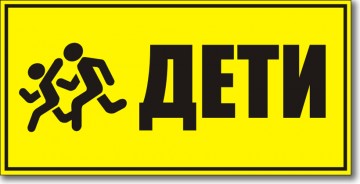 Помните, что от природы дети беспечны и доверчивы. Внимание у детей бывает рассеянным. Поэтому, чем чаще вы напоминаете ребёнку несложные правила поведения, тем больше вероятность, что он их запомнит, и будет применять. Вы должны регулярно их напоминать:1. Необходимо учить детей не только соблюдать Правила движения, но и с самого раннего возраста учить их наблюдать и ориентироваться. Нужно учитывать, что основной способ формирования навыков поведения - наблюдение, подражание взрослым, прежде всего родителям. Многие родители, не понимая этого, личным примером обучают детей неправильному поведению на дороге.2. Находясь с ребенком на проезжей части, не спешите, переходите дорогу размеренным шагом. Иначе вы научите спешить там, где надо наблюдать и соблюдать правила безопасности.3. Не посылайте ребенка переходить или перебегать дорогу впереди вас - этим вы обучаете его переходить через дорогу, не глядя по сторонам. Маленького ребенка надо крепко держать за руку, быть готовым удержать при попытке вырваться - это типичная причина несчастных случаев.4. Учите ребенка смотреть: прежде, чем сделать первый шаг с тротуара, он поворачивает голову и осматривает дорогу во всех направлениях. Это должно быть доведено до автоматизма.5. Учите ребенка замечать машину. Научите его всматриваться вдаль.6. Учите ребенка оценивать скорость и направление будущего движения машины. Научите ребенка определять, какая машина едет прямо, а какая готовится к повороту.7. Твердо усвойте сами и научите ребенка, что входить в любой вид транспорта и выходить из него можно только тогда, когда он стоит. Объясните ребенку, почему нельзя прыгать на ходу.Сохранение жизни и здоровья детей – главная обязанность взрослых.Пожалуйста, сделайте всё, чтобы каникулы Ваших детей прошли благополучно,  а отдых не был омрачён!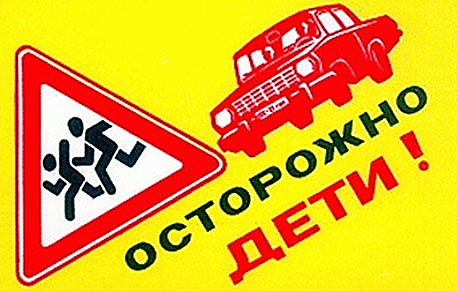 